Mathematics Methods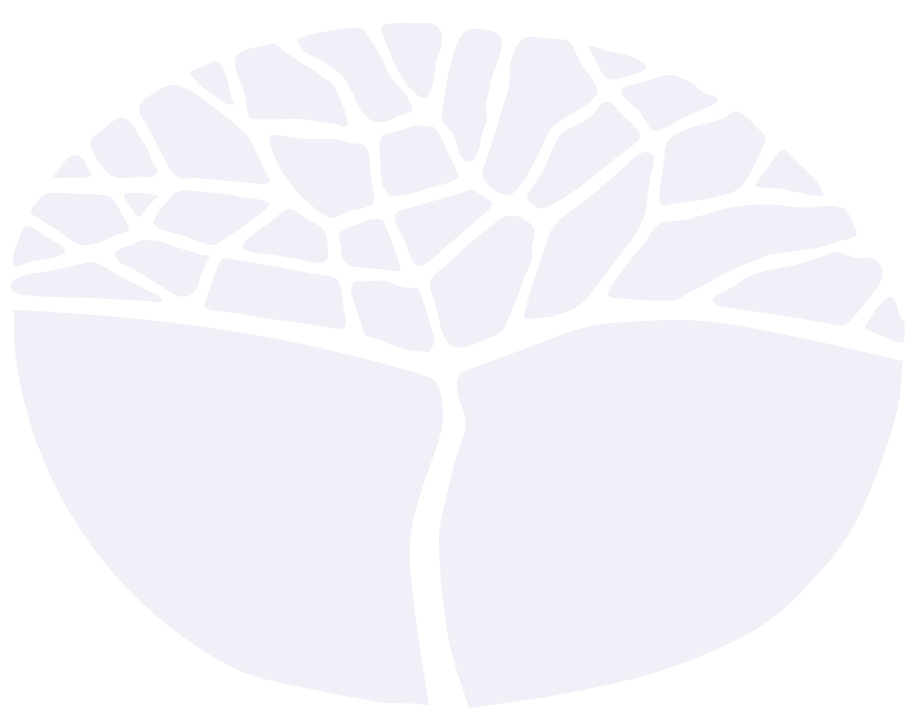 ATAR courseYear 12 syllabusAcknowledgement of CountryKaya. The School Curriculum and Standards Authority (the Authority) acknowledges that our offices are on Whadjuk Noongar boodjar and that we deliver our services on the country of many traditional custodians and language groups throughout Western Australia. The Authority acknowledges the traditional custodians throughout Western Australia and their continuing connection to land, waters and community. We offer our respect to Elders past and present.Important informationThis syllabus is effective from 1 January 2024.Users of this syllabus are responsible for checking its currency.Syllabuses are formally reviewed by the School Curriculum and Standards Authority (the Authority) on a cyclical basis, typically every five years.Copyright© School Curriculum and Standards Authority, 2023This document – apart from any third-party copyright material contained in it – may be freely copied, or communicated on an intranet, for non-commercial purposes in educational institutions, provided that the School Curriculum and Standards Authority (the Authority) is acknowledged as the copyright owner, and that the Authority’s moral rights are not infringed.Copying or communication for any other purpose can be done only within the terms of the Copyright Act 1968 or with prior written permission of the Authority. Copying or communication of any third-party copyright material can be done only within the terms of the Copyright Act 1968 or with permission of the copyright owners.Any content in this document that has been derived from the Australian Curriculum may be used under the terms of the Creative Commons Attribution 4.0 International licence.ContentOverview of mathematics courses	1Rationale	2Aims	3Organisation	4Structure of the syllabus	4Organisation of content	4Representation of the general capabilities	5Representation of the cross-curriculum priorities	6Unit 3	8Unit description	8Learning outcomes	8Unit content	8Unit 4	12Unit description	12Learning outcomes	12Unit content	12School-based assessment	15Grading	16ATAR course examination	17Examination design brief – Year 12	18Appendix 1 – Grade descriptions Year 12	20Appendix 2 – Glossary	24Overview of mathematics coursesThere are six mathematics courses. Each course is organised into four units. Unit 1 and Unit 2 are taken in Year 11 and Unit 3 and Unit 4 in Year 12. The ATAR course examination for each of the three ATAR courses is based on Unit 3 and Unit 4 only.The courses are differentiated, each focusing on a pathway that will meet the learning needs of a particular group of senior secondary students.Mathematics Preliminary is a course which focuses on the practical application of knowledge, skills and understandings to a range of environments that will be accessed by students with special education needs. Grades are not assigned for these units. Student achievement is recorded as ‘completed’ or ‘not completed’. This course provides the opportunity for students to prepare for post-school options of employment and further training.Mathematics Foundation is a course which focuses on building the capacity, confidence and disposition to use mathematics to meet the numeracy standard for the WACE. It provides students with the knowledge, skills and understanding to solve problems across a range of contexts, including personal, community and workplace/employment. This course provides the opportunity for students to prepare for post-school options of employment and further training.Mathematics Essential is a General course which focuses on using mathematics effectively, efficiently and critically to make informed decisions. It provides students with the mathematical knowledge, skills and understanding to solve problems in real contexts for a range of workplace, personal, further learning and community settings. This course provides the opportunity for students to prepare for post-school options of employment and further training.Mathematics Applications is an ATAR course which focuses on the use of mathematics to solve problems in contexts that involve financial modelling, geometric and trigonometric analysis, graphical and network analysis, and growth and decay in sequences. It also provides opportunities for students to develop systematic strategies based on the statistical investigation process for answering questions that involve analysing univariate and bivariate data, including time series data.Mathematics Methods is an ATAR course which focuses on the use of calculus and statistical analysis. The study of calculus provides a basis for understanding rates of change in the physical world, and includes the use of functions, their derivatives and integrals, in modelling physical processes. The study of statistics develops students’ ability to describe and analyse phenomena that involve uncertainty and variation.Mathematics Specialist is an ATAR course which provides opportunities, beyond those presented in the Mathematics Methods ATAR course, to develop rigorous mathematical arguments and proofs, and to use mathematical models more extensively. The Mathematics Specialist ATAR course contains topics in functions and calculus that build on and deepen the ideas presented in the Mathematics Methods ATAR course, as well as demonstrate their application in many areas. This course also extends understanding and knowledge of statistics and introduces the topics of vectors, complex numbers and matrices. The Mathematics Specialist ATAR course is the only ATAR mathematics course that should not be taken as a stand-alone course.RationaleMathematics is the study of order, relation and pattern. From its origins in counting and measuring, it has evolved in highly sophisticated and elegant ways to become the language now used to describe much of the modern world. Statistics is concerned with collecting, analysing, modelling and interpreting data in order to investigate and understand real-world phenomena and solve problems in context. Together, mathematics and statistics provide a framework for thinking and a means of communication that is powerful, logical, concise and precise.The major themes of the Mathematics Methods ATAR course are calculus and statistics. They include, as necessary prerequisites, studies of algebra, functions and their graphs, and probability. They are developed systematically, with increasing levels of sophistication and complexity. Calculus is essential for developing an understanding of the physical world because many of the laws of science are relationships involving rates of change. Statistics is used to describe and analyse phenomena involving uncertainty and variation. For these reasons, this course provides a foundation for further studies in disciplines in which mathematics and statistics have important roles. It is also advantageous for further studies in the health and social sciences. In summary, this course is designed for students whose future pathways may involve mathematics and statistics and their applications in a range of disciplines at the tertiary level.For all content areas of the Mathematics Methods course, the proficiency strands of the Year 7–10 curriculum continue to be applicable and should be inherent in students’ learning of this course. These strands are Understanding, Fluency, Problem-solving and Reasoning, and they are both essential and mutually reinforcing. For all content areas, practice allows students to achieve fluency in skills, such as calculating derivatives and integrals, or solving quadratic equations, and frees up working memory for more complex aspects of problem solving. The ability to transfer skills to solve problems based on a wide range of applications is a vital part of this course. Because both calculus and statistics are widely applicable as models of the world around us, there is ample opportunity for problem-solving throughout this course.The Mathematics Methods ATAR course is structured over four units. The topics in Unit 1 build on students’ mathematical experience. The topics ‘Functions and graphs’, ‘Trigonometric functions’ and ‘Counting and probability’ all follow on from topics in the Year 7–10 Australian curriculum from the strands Number and Algebra, Measurement and Geometry, and Statistics and Probability. In this course, there is a progression of content and applications in all areas. For example, in Unit 2 differential calculus is introduced, and then further developed in Unit 3, where integral calculus is introduced. Discrete probability distributions are introduced in Unit 3, and then continuous probability distributions and an introduction to statistical inference conclude Unit 4.AimsThe Mathematics Methods ATAR course aims to develop students’:understanding of concepts and techniques drawn from algebra, the study of functions, calculus, probability and statisticsability to solve applied problems using concepts and techniques drawn from algebra, functions, calculus, probability and statisticsreasoning in mathematical and statistical contexts and interpretation of mathematical and statistical information, including ascertaining the reasonableness of solutions to problemscapacity to communicate in a concise and systematic manner using appropriate mathematical and statistical languagecapacity to choose and use technology appropriately and efficiently.OrganisationThis course is organised into a Year 11 syllabus and a Year 12 syllabus. The cognitive complexity of the syllabus content increases from Year 11 to Year 12.Structure of the syllabusThe Year 12 syllabus is divided into two units which are delivered as a pair. The notional time for the pair of units is 110 class contact hours.Organisation of contentUnit 3Contains the three topics:Further differentiation and applicationsIntegralsDiscrete random variables.The study of calculus continues by introducing the derivatives of exponential and trigonometric functions and their applications, as well as some basic differentiation techniques and the concept of a second derivative, its meaning and applications. The aim is to demonstrate to students the beauty and power of calculus and the breadth of its applications. The unit includes integration, both as a process that reverses differentiation and as a way of calculating areas. The fundamental theorem of calculus as a link between differentiation and integration is emphasised. Discrete random variables are introduced, together with their uses in modelling random processes involving chance and variation. The purpose here is to develop a framework for statistical inference.Unit 4Contains the three topics:The logarithmic functionContinuous random variables and the normal distributionInterval estimates for proportions.The logarithmic function and its derivative are studied. Continuous random variables are introduced and their applications examined. Probabilities associated with continuous distributions are calculated using definite integrals. In this unit, students are introduced to one of the most important parts of statistics, namely, statistical inference, where the goal is to estimate an unknown parameter associated with a population using a sample of that population. In this unit, inference is restricted to estimating proportions in two-outcome populations. Students will already be familiar with many examples of these types of populations.Each unit includes:a unit description – a short description of the focus of the unitlearning outcomes – a set of statements describing the learning expected as a result of studying the unitunit content – the content to be taught and learned.Role of technologyIt is assumed that students will be taught this course with an extensive range of technological applications and techniques. If appropriately used, these have the potential to enhance the teaching and learning of the course. However, students also need to continue to develop skills that do not depend on technology. The ability to be able to choose when or when not to use some form of technology and to be able to work flexibly with technology are important skills in this course.Representation of the general capabilitiesThe general capabilities encompass the knowledge, skills, behaviours and dispositions that will assist students to live and work successfully in the twenty-first century. Teachers may find opportunities to incorporate the capabilities into the teaching and learning program for the Mathematics Methods ATAR course. The general capabilities are not assessed unless they are identified within the specified unit content.LiteracyLiteracy skills and strategies enable students to express, interpret, and communicate complex mathematical information, ideas and processes. Mathematics provides a specific and rich context for students to develop their ability to read, write, visualise and talk about complex situations involving a range of mathematical ideas. Students can apply and further develop their literacy skills and strategies by shifting between verbal, graphic, numerical and symbolic forms of representing problems in order to formulate, understand and solve problems and communicate results. This process of translation across different systems of representation is essential for complex mathematical reasoning and expression. Students learn to communicate their findings in different ways, using multiple systems of representation and data displays to illustrate the relationships they have observed or constructed.NumeracyStudents who undertake this course will continue to develop their numeracy skills at a more sophisticated level, making decisions about the relevant mathematics to use, following through with calculations selecting appropriate methods and being confident of their results. This course contains topics that will equip students for the ever-increasing demands of the information age, developing the skills of critical evaluation of numerical information. Students will enhance their numerical operation skills by solving of practical problems using the calculus of trigonometric, exponential and logarithmic functions, and by working with discrete and continuous random variables and associated data distributions.Information and communication technology capabilityStudents use information and communication technology (ICT) both to develop theoretical mathematical understanding and to apply mathematical knowledge to a range of problems. They use software aligned with areas of work and society with which they may be involved, such as for statistical analysis, algorithm generation, and manipulation, and complex calculation. They use digital tools to make connections between mathematical theory, practice and application; for example, to use data, to address problems, and to operate systems in authentic situations.Critical and creative thinkingStudents compare predictions with observations when evaluating a theory. They check the extent to which their theory-based predictions match observations. They assess whether, if observations and predictions don't match, it is due to a flaw in theory or method of applying the theory to make predictions – or both. They revise, or reapply their theory more skilfully, recognising the importance of self correction in the building of useful and accurate theories and making accurate predictions.Personal and social capabilityStudents develop personal and social competence in mathematics through setting and monitoring personal and academic goals, taking initiative, building adaptability, communication, teamwork and decision making. The elements of personal and social competence relevant to mathematics mainly include the application of mathematical skills for their decision making, life-long learning, citizenship and self-management. In addition, students will work collaboratively in teams and independently as part of their mathematical explorations and investigations.Ethical understandingStudents develop ethical understanding in mathematics through decision making connected with ethical dilemmas that arise when engaged in mathematical calculation and the dissemination of results, and the social responsibility associated with teamwork and attribution of input. The areas relevant to mathematics include issues associated with ethical decision making as students work collaboratively in teams and independently as part of their mathematical explorations and investigations. Acknowledging errors rather than denying findings and/or evidence involves resilience and ethical understanding. They develop increasingly advanced communication, research, and presentation skills to express viewpoints.Intercultural understandingStudents understand mathematics as a socially constructed body of knowledge that uses universal symbols, but has its origin in many cultures. Students understand that some languages make it easier to acquire mathematical knowledge than others. Students also understand that there are many culturally diverse forms of mathematical knowledge, including diverse relationships to number and that diverse cultural spatial abilities and understandings are shaped by a person’s environment and language.Representation of the cross-curriculum prioritiesThe cross-curriculum priorities address contemporary issues which students face in a globalised world. Teachers may find opportunities to incorporate the priorities into the teaching and learning program for the Mathematics Methods ATAR course. The cross-curriculum priorities are not assessed unless they are identified within the specified unit content.Aboriginal and Torres Strait Islander histories and culturesMathematics courses value the histories, cultures, traditions and languages of Aboriginal and Torres Strait Islander Peoples’ past and ongoing contributions to contemporary Australian society and culture. Through the study of mathematics within relevant contexts, opportunities will allow for the development of students’ understanding and appreciation of the diversity of Aboriginal and Torres Strait Islander Peoples’ histories and cultures.Asia and Australia's engagement with AsiaThere are strong social, cultural and economic reasons for Australian students to engage with the countries of Asia and with the past and ongoing contributions made by the peoples of Asia in Australia. It is through the study of mathematics in an Asian context that students engage with Australia’s place in the region. By analysing relevant data, students have opportunities to further develop an understanding of the diverse nature of Asia’s environments and traditional and contemporary cultures.SustainabilityEach of the mathematics courses provides the opportunity for the development of informed and reasoned points of view, discussion of issues, research and problem solving. Teachers are therefore encouraged to select contexts for discussion that are connected with sustainability. Through the analysis of data, students have the opportunity to research and discuss sustainability and learn the importance of respecting and valuing a wide range of world perspectives.Unit 3Unit descriptionThe study of calculus continues with the derivatives of exponential and trigonometric functions and their applications, together with some differentiation techniques and applications to optimisation problems and graph sketching. It concludes with integration, both as a process that reverses differentiation and as a way of calculating areas. The fundamental theorem of calculus as a link between differentiation and integration is emphasised. In statistics, discrete random variables are introduced, together with their uses in modelling random processes involving chance and variation. This supports the development of a framework for statistical inference.Access to technology to support the computational aspects of these topics is assumed.Learning outcomesBy the end of this unit, students:understand the concepts and techniques in calculus, probability and statisticssolve problems in calculus, probability and statisticsapply reasoning skills in calculus, probability and statisticsinterpret and evaluate mathematical and statistical information and ascertain the reasonableness of solutions to problems.communicate their arguments and strategies when solving problems.Unit contentAn understanding of the Year 11 content is assumed knowledge for students in Year 12. It is recommended that students studying Unit 3 and Unit 4 have completed Unit 1 and Unit 2.This unit includes the knowledge, understandings and skills described below. This is the examinable content.Topic 3.1: Further differentiation and applications (20 hours)Exponential functionsestimate the limit of  as , using technology, for various values of identify that  is the unique number  for which the above limit is 1establish and use the formula use exponential functions of the form  and their derivatives to solve practical problemsTrigonometric functionsestablish the formulas  and  by graphical treatment, numerical estimations of the limits, and informal proofs based on geometric constructionsuse trigonometric functions and their derivatives to solve practical problemsDifferentiation rulesexamine and use the product and quotient rulesexamine the notion of composition of functions and use the chain rule for determining the derivatives of composite functionsapply the product, quotient and chain rule to differentiate functions such as ,  ,  and The second derivative and applications of differentiationuse the increments formula:  to estimate the change in the dependent variable  resulting from changes in the independent variable apply the concept of the second derivative as the rate of change of the first derivative functionidentify acceleration as the second derivative of position with respect to timeexamine the concepts of concavity and points of inflection and their relationship with the second derivativeapply the second derivative test for determining local maxima and minimasketch the graph of a function using first and second derivatives to locate stationary points and points of inflectionsolve optimisation problems from a wide variety of fields using first and second derivativesTopic 3.2: Integrals (20 hours)Anti-differentiation3.2.1	identify anti-differentiation as the reverse of differentiation3.2.2	use the notation  for anti-derivatives or indefinite integrals3.2.3	establish and use the formula  for 3.2.4	establish and use the formula 3.2.5	establish and use the formulas  and 3.2.6	identify and use linearity of anti-differentiation3.2.7	determine indefinite integrals of the form 3.2.8	identify families of curves with the same derivative function3.2.9	determine  given  and an initial condition Definite integrals3.2.10	examine the area problem and use sums of the form  to estimate the area under the curve 3.2.11	identify the definite integral as a limit of sums of the form 3.2.12	interpret the definite integral as area under the curve  if 3.2.13	interpret as a sum of signed areas3.2.14	apply the additivity and linearity of definite integralsFundamental theorem3.2.15	examine the concept of the signed area function 3.2.16	apply the theorem: , and illustrate its proof geometrically3.2.17	develop the formula  and use it to calculate definite integralsApplications of integrationcalculate total change by integrating instantaneous or marginal rate of changecalculate the area under a curve3.2.20	calculate the area between curves determined by functions of the form 3.2.21	determine displacement given velocity in linear motion problems3.2.22	determine positions given linear acceleration and initial values of position and velocity.Topic 3.3: Discrete random variables (15 hours)General discrete random variables3.3.1	develop the concepts of a discrete random variable and its associated probability function, and their use in modelling data3.3.2	use relative frequencies obtained from data to obtain point estimates of probabilities associated with a discrete random variable3.3.3	identify uniform discrete random variables and use them to model random phenomena with equally likely outcomes3.3.4	examine simple examples of non-uniform discrete random variables3.3.5	identify the mean or expected value of a discrete random variable as a measurement of centre, and evaluate it in simple cases3.3.6	identify the variance and standard deviation of a discrete random variable as measures of spread, and evaluate them using technology3.3.7	examine the effects of linear changes of scale and origin on the mean and the standard deviation3.3.8	use discrete random variables and associated probabilities to solve practical problemsBernoulli distributions3.3.9	use a Bernoulli random variable as a model for two-outcome situations3.3.10	identify contexts suitable for modelling by Bernoulli random variables3.3.11	determine the mean  and variance of the Bernoulli distribution with parameter 3.3.12	use Bernoulli random variables and associated probabilities to model data and solve practical problemsBinomial distributions3.3.13	examine the concept of Bernoulli trials and the concept of a binomial random variable as the number of ‘successes’ in  independent Bernoulli trials, with the same probability of success  in each trial3.3.14	identify contexts suitable for modelling by binomial random variables3.3.15	determine and use the probabilities  associated with the binomial distribution with parameters  and ; note the mean  and variance  of a binomial distribution3.3.16	use binomial distributions and associated probabilities to solve practical problemsUnit 4Unit descriptionThe calculus in this unit deals with derivatives of logarithmic functions. In probability and statistics, continuous random variables and their applications are introduced and the normal distribution is used in a variety of contexts. The study of statistical inference in this unit is the culmination of earlier work on probability and random variables. Statistical inference is one of the most important parts of statistics, in which the goal is to estimate an unknown parameter associated with a population using a sample of data drawn from that population. In the Mathematics Methods ATAR course, statistical inference is restricted to estimating proportions in two-outcome populations.Access to technology to support the computational aspects of these topics is assumed.Learning outcomesBy the end of this unit, students:understand the concepts and techniques in calculus, probability and statisticssolve problems in calculus, probability and statisticsapply reasoning skills in calculus, probability and statisticsinterpret and evaluate mathematical and statistical information and ascertain the reasonableness of solutions to problems.communicate their arguments and strategies when solving problems.Unit contentThis unit builds on the content covered in Unit 3.This unit includes the knowledge, understandings and skills described below. This is the examinable content.Topic 4.1: The logarithmic function (18 hours)Logarithmic functions4.1.1	define logarithms as indices:  is equivalent to  i.e. 4.1.2	establish and use the algebraic properties of logarithms4.1.3	examine the inverse relationship between logarithms and exponentials:  is equivalent to 4.1.4	interpret and use logarithmic scales4.1.5	solve equations involving indices using logarithms4.1.6	identify the qualitative features of the graph of  (, including asymptotes, and of its translations  and 4.1.7	solve simple equations involving logarithmic functions algebraically and graphically4.1.8	identify contexts suitable for modelling by logarithmic functions and use them to solve practical problemsCalculus of the natural logarithmic functiondefine the natural logarithm examine and use the inverse relationship of the functions  and 4.1.11	establish and use the formula 4.1.12	establish and use the formula , for 4.1.13	determine derivatives of the form  and integrals of the form , for 4.1.14	use logarithmic functions and their derivatives to solve practical problemsTopic 4.2: Continuous random variables and the normal distribution (15 hours)General continuous random variables4.2.1	use relative frequencies and histograms obtained from data to estimate probabilities associated with a continuous random variable4.2.2	examine the concepts of a probability density function, cumulative distribution function, and probabilities associated with a continuous random variable given by integrals; examine simple types of continuous random variables and use them in appropriate contexts4.2.3	identify the expected value, variance and standard deviation of a continuous random variable and evaluate them using technology4.2.4	examine the effects of linear changes of scale and origin on the mean and the standard deviationNormal distributions4.2.5	identify contexts, such as naturally occurring variation, that are suitable for modelling by normal random variables4.2.6	identify features of the graph of the probability density function of the normal distribution with mean μ and standard deviation σ and the use of the standard normal distribution4.2.7	calculate probabilities and quantiles associated with a given normal distribution using technology, and use these to solve practical problemsTopic 4.3: Interval estimates for proportions (22 hours)Random sampling4.3.1	examine the concept of a random sample4.3.2	discuss sources of bias in samples, and procedures to ensure randomness4.3.3	use graphical displays of simulated data to investigate the variability of random samples from various types of distributions, including uniform, normal and BernoulliSample proportions4.3.4	examine the concept of the sample proportion  as a random variable whose value varies between samples, and the formulas for the mean  and standard deviation  of the sample proportion examine the approximate normality of the distribution of  for large samples4.3.6 	simulate repeated random sampling, for a variety of values of  and a range of sample sizes, to illustrate the distribution of and the approximate standard normality of  where the closeness of the approximation depends on both  and Confidence intervals for proportions4.3.7	examine the concept of an interval estimate for a parameter associated with a random variable4.3.8	use the approximate confidence interval  as an interval estimate for , where  is the appropriate quantile for the standard normal distribution4.3.9	define the approximate margin of error  and understand the trade-off between margin of error and level of confidence4.3.10	use simulation to illustrate variations in confidence intervals between samples and to show that most, but not all, confidence intervals contain School-based assessmentThe Western Australian Certificate of Education (WACE) Manual contains essential information on principles, policies and procedures for school-based assessment that needs to be read in conjunction with this syllabus.Teachers design school-based assessment tasks to meet the needs of students. The table below provides details of the assessment types for the Mathematics Methods ATAR Year 12 syllabus and the weighting for each assessment type.Assessment table – Year 12Teachers are required to use the assessment table to develop an assessment outline for the pair of units.The assessment outline must:include a set of assessment tasksinclude a general description of each taskindicate the unit content to be assessedindicate a weighting for each task and each assessment typeinclude the approximate timing of each task (for example, the week the task is conducted, or the issue and submission dates for an extended task).In the assessment outline for the pair of units, each assessment type must be included at least once over the year/pair of units.The set of assessment tasks must provide a representative sampling of the content for Unit 3 and Unit 4.Assessment tasks not administered under test/controlled conditions require appropriate validation/authentication processes. This may include observation, annotated notes, checklists, interview, presentations or in-class tasks assessing related content and processes.GradingSchools report student achievement in terms of the following grades:The teacher prepares a ranked list and assigns the student a grade for the pair of units. The grade is based on the student’s overall performance as judged by reference to a set of pre-determined standards. These standards are defined by grade descriptions and annotated work samples. The grade descriptions for the Mathematics Methods ATAR Year 12 syllabus are provided in Appendix 1. They can also be accessed, together with annotated work samples, through the Guide to Grades link on the course page of the Authority website at www.scsa.wa.edu.au.To be assigned a grade, a student must have had the opportunity to complete the education program, including the assessment program (unless the school accepts that there are exceptional and justifiable circumstances).Refer to the WACE Manual for further information about the use of a ranked list in the process of assigning grades.ATAR course examinationAll students enrolled in the Mathematics Methods ATAR Year 12 course are required to sit the ATAR course examination. The examination is based on a representative sampling of the content for Unit 3 and Unit 4. Details of the ATAR course examination are prescribed in the examination design brief on the following page.Refer to the WACE Manual for further information.Examination design brief – Year 12This examination consists of two sections.Section One: Calculator-freeTime allowedReading time before commencing work:	five minutesWorking time for section:	fifty minutesPermissible itemsStandard items: 	pens (blue/black preferred), pencils (including coloured), sharpener, correction, fluid/tape, eraser, ruler, highlightersSpecial items:	nilAdditional informationChangeover period during which the candidate is not permitted to work:	up to 15 minutesSection Two: Calculator-assumedTime allowedReading time before commencing work:	ten minutesWorking time for section:	one hundred minutesPermissible itemsStandard items: 	pens (blue/black preferred), pencils (including coloured), sharpener, correction fluid/tape, eraser, ruler, highlightersSpecial items:	drawing instruments, templates, notes on two unfolded sheets of A4 paper, and up to three calculators, which can include scientific, graphic and Computer Algebra System (CAS) calculators, are permitted in this ATAR course examinationProvided by the supervisorA formula sheetAdditional informationIt is assumed that candidates sitting this examination have a calculator with CAS capabilities for Section Two. The candidate is required to demonstrate knowledge of mathematical facts, conceptual understandings, use of algorithms, use and knowledge of notation and terminology, and problem-solving skills.Questions can require the candidate to solve problems, investigate mathematical patterns, apply reasoning skills, interpret results and communicate their arguments and strategies to justify mathematical relationships. Examination questions can range from those of a routine nature, assessing lower level concepts, through to those that require responses at the highest level of conceptual thinking. Instructions to candidates indicate that, for any question or part question worth more than two marks, valid working or justification is required to receive full marks.Appendix 1 – Grade descriptions Year 12Appendix 2 – GlossaryThis glossary is provided to enable a common understanding of the key terms in this syllabus.Unit 3Further differentiation and applicationsComposition of functionsIf  and  for functions  then  is a composite function of  We write  For example,  expresses  as a composite of the functions and Chain ruleThe chain rule relates the derivative of the composite of two functions to the functions and their derivatives. If  then and in Leibniz notation: Euler’s numberEuler’s number  is an irrational number whose decimal expansion beginsIt is the base of the natural logarithms, and can be defined in various ways, including:and Point of inflectionA point  on the graph of  is a point of inflection if the concavity changes at  i.e. points near  on one side of  lie above the tangent at  and points near  on the other side of  lie below the tangent at Product ruleThe product rule relates the derivative of the product of two functions to the functions and their derivatives.If  then ,and in Leibniz notation: Quotient ruleThe quotient rule relates the derivative of the quotient of two functions to the functions and their derivativesIf  then and in Leibniz notation: Second derivative testAccording to the second derivative test, if  then  is a local maximum of  if  and  is a local minimum if IntegralsAdditivity property of definite integralsThe additivity property of definite integrals refers to ‘addition of intervals of integration’:for any numbers  and  and any function Anti-differentiationAn anti-derivative, primitive or indefinite integral of a function  is a function  whose derivative is , i.e. The process of solving for anti-derivatives is called anti-differentiation.Anti-derivatives are not unique. If  is an anti-derivative of  then so too is the function  where  is any number. We write  to denote the set of all anti-derivatives of  The number  is called the constant of integration. For example, since , we can write The fundamental theorem of calculusThe fundamental theorem of calculus relates differentiation and definite integrals.It has two forms:  and The linearity property of anti-differentiationThe linearity property of anti-differentiation is summarised by the equations:for any constant  and for any two functions Similar equations describe the linearity property of definite integrals:for any constant  and for any two functions Discrete random variablesBernoulli random variableA Bernoulli random variable has two possible values, namely  and . The parameter associated with such a random variable is the probability  of obtaining a.Bernoulli trialA Bernoulli trial is a chance experiment with possible outcomes, typically labelled ‘success’ and ‘failure’.Effect of linear changeThe effects of linear changes of scale and origin on the mean and variance of a random variable are summarised as follows:If  is a random variable and  where  and  are constants, then  and Expected valueThe expected value  of a random variable  is a measure of the central tendency of its distribution.If  is discrete, where the  are the possible values of  and If  is continuous, where  is the probability density function of .Mean of a random variableThe mean of a random variable is another name for its expected value.Point and interval estimatesIn statistics estimation is the use of information derived from a sample to produce an estimate of an unknown probablity or population parameter. If the estimate is a single number, this number is called a point estimate.An interval estimate is an interval derived from the sample that, in some sense, is likely to contain the parameter.A simple example of a point estimate of the probability  of an event is the relative frequency  of the event in a large number of Bernoulli trials. An example of an interval estimate for  is a confidence interval centred on the relative frequency .Probability distributionThe probability distribution of a discrete random variable is the set of probabilities for each of its possible values.Random variableA random variable is a numerical quantity whose value depends on the outcome of a chance experiment. Typical examples are the number of people who attend an AFL grand final, the proportion of heads observed in 100 tosses of a coin, and the number of tonnes of wheat produced in Australia in a year.A discrete random variable is one whose possible values are the counting numbers , or form a finite set, as in the first two examples.A continuous random variable is one whose set of possible values are all of the real numbers in some interval.Standard deviation of a random variableThe standard deviation of a random variable is the square root of its variance.Uniform discrete random variableA uniform discrete random variable is one whose possible values have equal probability of occurrence. If there are  possible values, the probability of occurrence of any one of them is Variance of a random variableThe variance  of a random variable  is a measure of the ‘spread’ of its distribution.If  is discrete, , where  is the expected value.If  is continuous, Unit 4The logarithmic functionAlgebraic properties of logarithmsThe algebraic properties of logarithms are the rules: for  any integer and for positive real numbers .Continuous random variables and the normal distributionProbability density functionThe probability density function of a continuous random variable is a function that describes the relative likelihood that the random variable takes a particular value. Formally, if  is the probability density of the continuous random variable  then the probability that  takes a value in some interval  is given by QuantileA quantile  for a continuous random variable  is defined by  where The 75th percentile of  is the quantile corresponding to :  Thus the 0·75 quantile (also called the 75th percentile or upper quartile) is the score that 75% of the population lies below.Triangular continuous random variableA triangular continuous random variable  is one whose probability density function  has a graph with the shape of a triangle.Uniform continuous random variableA uniform continuous random variable  is one whose probability density function  has constant value on the range of possible values of . If the range of possible values is the interval , then  if  and  otherwise.Interval estimates for proportionsCentral limit theoremThere are various forms of the central limit theorem, a result of fundamental importance in statistics. For the purposes of this course, it can be expressed as follows:“If is the mean of  independent values of random variable  which has a finite mean  and a finite standard deviation , then as  the distribution of  approaches the standard normal distribution.”In the special case where  is a Bernoulli random variable with parameter   is the sample proportion   and  In this case, the central limit theorem is a statement that as the distribution of  approaches the standard normal distribution.Margin of errorThe margin of error of a confidence interval of the form  is  the half-width of the confidence interval. It is the maximum difference between  and  if  is actually in the confidence interval.Confidence levelA confidence level is the percentage with which a given confidence interval contains the true value of the parameter being estimated. For example a 95% confidence level associated with a confidence interval for estimating a population parameter indicates that 95% of all estimated confidence intervals based on random samples of a given sample size will contain the true value of the population parameter.Type of assessmentWeightingResponseStudents respond using knowledge of mathematical facts, concepts and terminology, applying 
problem-solving skills and algorithms. Response tasks can include: tests, assignments, quizzes and observation checklists. Tests are administered under controlled and timed conditions.40%InvestigationStudents use the mathematical thinking process to plan, research, conduct and communicate the findings of an investigation. They can investigate problems to identify the underlying mathematics, or select, adapt and apply models and procedures to solve problems. This assessment type provides for the assessment of the mathematical thinking process using course-related knowledge and modelling skills.Evidence can include: observation and interview, written work or multimedia presentations.20%ExaminationStudents apply mathematical understanding and skills to analyse, interpret and respond to questions and situations. Examinations provide for the assessment of conceptual understandings, knowledge of mathematical facts and terminology, problem-solving skills, and the use of algorithms.Examination questions can range from those of a routine nature, assessing lower level concepts, through to those that require responses at the highest level of conceptual thinking. Typically conducted at the end of each semester and/or unit and reflecting the examination design brief for this syllabus.40%GradeInterpretationAExcellent achievementBHigh achievementCSatisfactory achievementDLimited achievementEVery low achievementSectionSupporting informationSection One: Calculator-free35% of the total examination5–10 questionsWorking time: 50 minutesQuestions examine content and procedures that can reasonably be expected to be completed without the use of a calculator, i.e. without undue emphasis on algebraic manipulations or time-consuming calculations.The candidate is required to provide answers that include calculations, tables, graphs, interpretation of data, descriptions and/or conclusions.Stimulus material can include: diagrams, tables, graphs, drawings, print text and/or data gathered from the media.Section Two: Calculator-assumed65% of the total examination8–13 questionsWorking time: 100 minutesQuestions examine content and procedures for which the use of a calculator is assumed.The candidate can be required to provide answers that include calculations, tables, graphs, interpretation of data, descriptions and conclusions.Stimulus material can include: diagrams, tables, graphs, drawings, print text and/or data gathered from the media.The candidate can be required to solve problems, investigate mathematical patterns, apply reasoning skills, interpret results and communicate their arguments and strategies to justify mathematical relationships.The candidate can be required to solve problems from unfamiliar situations, choosing and using mathematical models with adaptations where necessary, comparing their solutions with the situations concerned, and then presenting their findings in context.AIdentifies and organises relevant informationIdentifies and organises relevant information from previous parts of a problem and brings them together to solve subsequent problems.Defines variables and equations from text and diagrams.Organises data in a concise, clear format and appropriately presents it in tabular, diagrammatic and/or graphical form.Identifies the underlying assumptions related to the relevant mathematics of an investigation.AChooses effective models and methods and carries through the methods correctlySelects an appropriate strategy and applies mathematical knowledge to solve non-routine problems.Generalises and extends models from previous parts of the question.Translates between representations in unpractised ways.Selects appropriate calculator techniques to solve multi-step problems in unfamiliar contexts.Selects and appropriately uses numerical, graphical, symbolic and statistical methods to develop mathematical ideas.Produces results, carries out analysis and generalises in situations requiring investigative techniques.AFollows mathematical conventions and attends to accuracyFollows mathematical conventions and attends to accuracy in non-routine situations.Completes concise and accurate solutions to mathematical problems set in applied and theoretical contexts.Selects, extends and applies mathematical and/or statistical procedures to investigate a problem.ALinks mathematical results to data and contexts to reach reasonable conclusionsRecognises implied conditions in extended responses and defines and explains the limitations of models.Interprets the result and draws the correct conclusion about the effect of changing conditions.Considers the strengths and limitations of an investigation and refines the results to make sensible conclusions.ACommunicates mathematical reasoning, results and conclusionsSets out the steps of the solution in a clear and logical sequence, including suitable justification and explanation of methods and processes used.Adds a detailed diagram to illustrate and use in the solution of a problem.Presents work with the final answer clearly identified, using the correct units and relating to the context of the question.Communicates investigation findings with a comprehensive interpretation of mathematical results in the context of the investigation.BIdentifies and organises relevant informationIdentifies and organises relevant information for problems involving a few steps or processes.Draws a diagram and labels it with appropriate variables.Organises data clearly and appropriately presents it in tabular, diagrammatic and/or graphical form.Identifies suitable variables and constant parameters related to various aspects of an investigation.BChooses effective models and methods and carries through the methods correctlySelects an appropriate strategy and applies mathematical knowledge to solve simple non-routine problems.Translates between representations in practised ways.Selects appropriate calculator techniques to solve multi-step problems.Selects and appropriately uses numerical, graphical, symbolic and statistical methods to develop mathematical ideas.Attempts to analyse and calculate specific cases of generalisation in situations requiring investigative techniques.BFollows mathematical conventions and attends to accuracyInterprets and uses mathematical terminology, symbols and conventions in routine situations.Rounds, unprompted, to suit context or correctly to specified accuracy.Completes mostly accurate solutions to mathematical problems set in applied and theoretical contexts.Selects and applies mathematical and/or statistical procedures previously learnt to investigate a problem.BLinks mathematical results to data and contexts to reach reasonable conclusionsIdentifies specified conditions, recognises and rejects inappropriate solutions.Links the effect of changing conditions to the original solution.Uses examples in mathematical analysis of an investigation and draws valid conclusions related to a given context.BCommunicates mathematical reasoning, results and conclusionsCarries through calculations and simplifications in a clear sequence, showing a logical line of reasoning.Defines variables associated with a given diagram and uses them in the working of a problem.Presents work with the final answer clearly identified and using the correct units.Communicates investigation findings in a systematic and concise way using mathematical language and relating the solution to the original problem or statement.CIdentifies and organises relevant informationIdentifies and extracts key information needed to solve a familiar problem.Identifies variables in a given diagram.Organises some data and presents it in tabular, diagrammatic and/or graphical form.Identifies the key mathematical content related to various aspects of an investigation in a given context.CChooses effective models and methods and carries through the methods correctlySelects from a range of strategies and formulae and applies mathematical knowledge in practised ways to solve routine problems.Recognises and uses information in different representations.Uses familiar calculator applications to solve routine problems.Selects appropriate numerical, graphical, symbolic and statistical methods to carry through a single thread of reasoning in situations requiring investigative techniques.CFollows mathematical conventions and attends to accuracyApplies mathematical definitions, rules and procedures in practised situations.Applies basic conventions for diagrams and graphs.Rounds appropriately in a given context and to specified accuracy in short responses.Generates some accurate and generally complete solutions to mathematical problems set in applied and theoretical contexts.Selects and applies, with direction, mathematical and/or statistical procedures previously learnt to investigate a problem.CLinks mathematical results to data and contexts to reach reasonable conclusionsIdentifies specified conditions and recognises inappropriate solutions in routine problems.Recognises that changing conditions will affect the outcome.Makes inferences from analysis and uses these to draw conclusions related to a given context for investigation.CCommunicates mathematical reasoning, results and conclusionsShows adequate working and supports answers with simple or routine statements.Relates the working to a labelled diagram that has been given as part of the question.Presents work with the final answer, but not always clearly identified.Communicates investigation findings in a systematic way using some mathematical expression and everyday language.DIdentifies and organises relevant informationUses given information to solve some simple routine problems.Identifies variables in a simple diagram.Displays data using an inappropriate presentation format.Identifies some mathematical content of an investigation.DChooses effective models and methods and carries through the methods correctlyFollows an appropriate strategy to solve simple routine and familiar problems that require short responses.Deals with information in familiar representations only.Uses a calculator for straightforward problems.Makes some attempt to select appropriate numerical, graphical, symbolic and statistical methods in situations requiring investigative techniques.DFollows mathematical conventions and attends to accuracyApplies limited mathematical conventions to practised problems.Rounds inconsistently or inappropriately.Generates partly accurate and generally incomplete solutions to mathematical problems set in applied and theoretical contexts.Attempts to apply, with direction, mathematical and/or statistical procedures previously learnt to investigate a problem.DLinks mathematical results to data and contexts to reach reasonable conclusionsIs unable to recognise specified or changing conditions in routine problems.Draws some conclusions from the results of an investigation.DCommunicates mathematical reasoning, results and conclusionsShows some working in an attempt to answer simple questions.Sets out calculations in a manner that is difficult to check for accuracy.Presents working with no clear indication of the final answer evident.Offers simple conclusions that are not supported by data or calculations.EDoes not meet the requirements of a D grade and/or has completed insufficient assessment tasks to be assigned a higher grade.